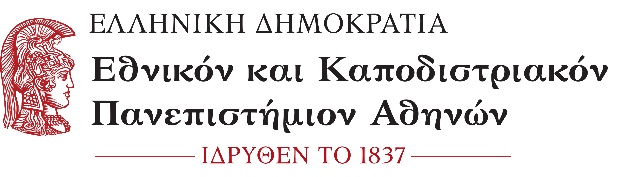 ΘΕΟΛΟΓΙΚΗ ΣΧΟΛΗΤΜΗΜΑ ΘΕΟΛΟΓΙΑΣΠ.Μ.Σ. «Η ΘΕΟΛΟΓΙΑ ΣΤΟΝ ΣΥΓΧΡΟΝΟ ΚΟΣΜΟ»Πληροφορίες: Β. Λαδιά (210 727 5872), Αν. Χατζάτογλου (210 727 5736)E-mail: tcw@theol.uoa.gr Αθήνα, 21/09/2022Προς: τα μέλη της Τριμελούς Εισηγητικής Επιτροπής- Την Καθ. κ Διοτίμα Νικολακάκου- Λιαντίνη (Επιβλ.)- Τον Καθ. κ. Χρήστο Καρακόλη                             - Τον Αναπλ. καθ. Χρήστο ΚαραγιάννηΚοιν: Υποψήφια Αφροδίτη ΛαζαρίδουΠΡΟΣΚΛΗΣΗΠαρακαλείσθε να προσέλθετε στην προφορική υποστήριξη και κρίσης της μεταπτυχιακής διπλωματικής εργασίας φοιτήτριας Αφροδίτης Λαζαρίδου (Α.Μ. 182029), η οποία θα πραγματοποιηθεί την Πέμπτη 29/09/2022 και ώρα 18:00 εξ αποστάσεως μέσω  Webex Η Επιβλέπουσα (*) Καθηγήτρια Διοτίμα Νικολακάκου Λιαντίνη (*)   Η  υπογραφή του παρόντος εγγράφου έχει τεθεί στο πρωτότυπο, το οποίο παραμένει στο αρχείο της  Γραμματείας του Τμήματος Θεολογίας και η διεκπεραίωσή του θα γίνει ηλεκτρονικά